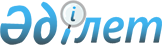 О внесении изменений в решение Толебийского районного маслихата от 20 декабря 2018 года № 34/189-VI "О районном бюджете на 2019-2021 годы"
					
			С истёкшим сроком
			
			
		
					Решение Толебийского районного маслихата Туркестанской области от 17 апреля 2019 года № 39/212-VI. Зарегистрировано Департаментом юстиции Туркестанской области 26 апреля 2019 года № 5004. Прекращено действие в связи с истечением срока
      В соответствии с пунктом 5 статьи 109 Бюджетного кодекса Республики Казахстан от 4 декабря 2008 года, подпунктом 1) пункта 1 статьи 6 Закона Республики Казахстан от 23 января 2001 года "О местном государственном управлении и самоуправлении в Республике Казахстан" и решением Туркестанского областного маслихата от 5 апреля 2019 года № 37/376-VI "О внесении изменений и дополнений в решение Туркестанского областного маслихата от 12 декабря 2018 года № 33/347-VI "Об областном бюджете на 2019-2021 годы", зарегистрированного в Реестре государственной регистрации нормативных правовых актов № 4966 Толебийский районный маслихат РЕШИЛ:
      1. Внести в решение Толебийского районного маслихата от 20 декабря 2018 года № 34/189-VI "О районном бюджете на 2019-2021 годы" (зарегистрировано в Реестре государственной регистрации нормативных правовых актов за № 4865, опубликовано 4 января 2019 года в газете "Толеби туы" и 18 января 2019 года в эталонном контрольном банке нормативных правовых актов Республики Казахстан в электронном виде) следующие изменения:
      пункт 1 изложить в следующей редакции: 
      "1. Утвердить районный бюджет Толебийского района на 2019-2021 годы согласно приложениям 1, 2 и 3 соответственно, в том числе на 2019 год в следующих объемах:
      1) доходы – 16 723 364 тысяч тенге:
      налоговым поступлениям – 1 144 766 тысяч тенге;
      неналоговым поступлениям – 24 657 тысяч тенге;
      поступлениям от продажи основного капитала – 27 913 тысяч тенге;
      поступлениям трансфертов – 15 526 028 тысяч тенге;
      2) затраты – 16 733 403 тысяч тенге;
      3) чистое бюджетное кредитование – 7 575:
      бюджетные кредиты – 7 575;
      погашение бюджетных кредитов – 0;
      4) сальдо по операциям с финансовыми активами – 0:
      приобретение финансовых активов – 0;
      поступления от продажи финансовых активов государства – 0;
      5) дефицит бюджета – - 17 614 тысяч тенге;
      6) финансирование дефицита бюджета – 17 614 тысяч тенге:
      поступление займов – 7 575;
      погашение займов – 3 775 тысяч тенге;
      используемые остатки бюджетных средств – 13 814 тысяч тенге.".
      Приложения 1, 6 указанного решения изложить в новой редакции согласно приложениям 1, 2 к настоящему решению.
      2. Установить на 2019 год норматив распределения общей суммы поступления индивидуального подоходного налога с доходов, облагаемых у источника выплаты 45 процентов и соцального налога в размере 50 процентов в областной бюджет.
      3. Государственнному учреждению "Аппарат Толебийского районного маслихата" в установленном законодательством Республики Казахстан порядке обеспечить:
      1) государственную регистрацию настоящего решения в территориальном органе юстиции;
      2) в течение десяти календарных дней со дня государственной регистрации настоящего решения маслихата направление его копии в бумажном и электронном виде на казахском и русском языках в Республиканское государственное предприятие на праве хозяйственного ведения "Республиканский центр правовой информации" для официального опубликования и включения в эталонный контрольный банк нормативных правовых актов Республики Казахстан;
      3) размещение настоящего решения на интернет-ресурсе Толебийского районного маслихата после его официального опубликования.
      4. Настоящее решение вводится в действие с 1 января 2019 года. Районный бюджет на 2019 год Перечень бюджетных программ развития районного бюджета на 2019 год с разделением на бюджетные программы, направленные на реализацию бюджетных инвестиционных проектов (программ) 
					© 2012. РГП на ПХВ «Институт законодательства и правовой информации Республики Казахстан» Министерства юстиции Республики Казахстан
				
      Председатель сессии

      районного маслихата

С. Кулманов

      Секретарь районного маслихата

Н. Койбагаров
Приложение 1 к решению
Толебийского районного
маслихата от 17 апреля
2019 года № 39/212-VIПриложение 1 к решению
Толебийского районного
маслихата от 20 декабря
2018 года № 34/189-VI
Категория
Категория
Категория
Категория
Наименование
Наименование
Сумма в тысяч тенге
Класс
Класс
Класс
Класс
Класс
Сумма в тысяч тенге
Подкласс
Подкласс
Подкласс
Сумма в тысяч тенге
1. Доходы
1. Доходы
16723364
01
Налоговые поступления
Налоговые поступления
1144766
01
01
Подоходный налог
Подоходный налог
348407
2
Индивидуальный подоходный налог
Индивидуальный подоходный налог
348407
03
03
Социальный налог
Социальный налог
387927
1
Социальный налог
Социальный налог
387927
04
04
Налоги на собственность
Налоги на собственность
341324
1
Налоги на имущество
Налоги на имущество
336887
5
Единый земельный налог
Единый земельный налог
4437
05
05
Внутренние налоги на товары, работы и услуги
Внутренние налоги на товары, работы и услуги
48028
2
Акцизы
Акцизы
5650
3
Поступления за использование природных и других ресурсов
Поступления за использование природных и других ресурсов
9952
4
Сборы за ведение предпринимательской и профессиональной деятельности
Сборы за ведение предпринимательской и профессиональной деятельности
31617
5
Налог на игорный бизнес
Налог на игорный бизнес
809
08
08
Обязательные платежи, взимаемые за совершение юридически значимых действий и (или) выдачу документов уполномоченными на то государственными органами или должностными лицами
Обязательные платежи, взимаемые за совершение юридически значимых действий и (или) выдачу документов уполномоченными на то государственными органами или должностными лицами
19080
1
Государственная пошлина
Государственная пошлина
19080
02
Неналоговые поступления
Неналоговые поступления
24657
01
01
Доходы от государственной собственности
Доходы от государственной собственности
12149
1
Дивиденды на государственные пакеты акций, находящиеся в государственной собственности
Дивиденды на государственные пакеты акций, находящиеся в государственной собственности
322
5
Доходы от аренды имущества, находящегося в государственной собственности
Доходы от аренды имущества, находящегося в государственной собственности
11827
04
04
Штрафы, пени, санкции, взыскания, налагаемые государственными учреждениями, финансируемыми из государственного бюджета, а также содержащимися и финансируемыми из бюджета (сметы расходов) Национального Банка Республики Казахстан
Штрафы, пени, санкции, взыскания, налагаемые государственными учреждениями, финансируемыми из государственного бюджета, а также содержащимися и финансируемыми из бюджета (сметы расходов) Национального Банка Республики Казахстан
318
1
Штрафы, пени, санкции, взыскания, налагаемые государственными учреждениями, финансируемыми из государственного бюджета, а также содержащимися и финансируемыми из бюджета (сметы расходов) Национального Банка Республики Казахстан, за исключением поступлений от организаций нефтяного сектора 
Штрафы, пени, санкции, взыскания, налагаемые государственными учреждениями, финансируемыми из государственного бюджета, а также содержащимися и финансируемыми из бюджета (сметы расходов) Национального Банка Республики Казахстан, за исключением поступлений от организаций нефтяного сектора 
318
06
06
Прочие неналоговые поступления
Прочие неналоговые поступления
12190
1
Прочие неналоговые поступления
Прочие неналоговые поступления
12190
03
Поступления от продажи основного капитала
Поступления от продажи основного капитала
27913
03
03
Продажа земли и нематериальных активов
Продажа земли и нематериальных активов
27913
1
Продажа земли
Продажа земли
27913
04
Поступления трансфертов 
Поступления трансфертов 
15526028
02
02
Трансферты из вышестоящих органов государственного управления
Трансферты из вышестоящих органов государственного управления
15526028
2
Трансферты из областного бюджета
Трансферты из областного бюджета
15526028
Функциональная группа Наименование 
Функциональная группа Наименование 
Функциональная группа Наименование 
Функциональная группа Наименование 
Функциональная группа Наименование 
Функциональная группа Наименование 
Сумма в тысяч тенге
Функциональная подгруппа
Функциональная подгруппа
Функциональная подгруппа
Функциональная подгруппа
Функциональная подгруппа
Сумма в тысяч тенге
Администратор бюджетных программ
Администратор бюджетных программ
Администратор бюджетных программ
Сумма в тысяч тенге
Программа
Программа
Сумма в тысяч тенге
2. Затраты
16733403
1
1
Государственные услуги общего характера
437812
1
Представительные, исполнительные и другие органы, выполняющие общие функции государственного управления
260966
112
Аппарат маслихата района (города областного значения)
29810
001
Услуги по обеспечению деятельности маслихата района (города областного значения)
28615
003
Капитальные расходы государственных органов
1195
122
Аппарат акима района (города областного значения)
231156
001
Услуги по обеспечению деятельности акима района (города областного значения)
155816
003
Капитальные расходы государственных органов
75340
2
Финансовая деятельность
2800
459
Отдел экономики и финансов района (города областного значения)
2800
003
Проведение оценки имущества в целях налогообложения
2800
9
Прочие государственные услуги общего характера
174046
458
Отдел жилищно-коммунального хозяйства, пассажирского транспорта и автомобильных дорог района (города областного значения)
133844
001
Услуги по реализации государственной политики на местном уровне в области жилищно-коммунального хозяйства, пассажирского транспорта и автомобильных дорог 
27966
013
Капитальные расходы государственных органов
1520
113
Целевые текущие трансферты из местного бюджета
104358
459
Отдел экономики и финансов района (города областного значения)
40202
001
Услуги по реализации государственной политики в области формирования и развития экономической политики, государственного планирования, исполнения бюджета и управления коммунальной собственностью района (города областного значения)
38592
015
Капитальные расходы государственных органов
1610
2
2
Оборона
67738
1
Военные нужды
24257
122
Аппарат акима района (города областного значения)
24257
005
Мероприятия в рамках исполнения всеобщей воинской обязанности
24257
2
Организация работы по чрезвычайным ситуациям
43481
122
Аппарат акима района (города областного значения)
43481
006
Предупреждение и ликвидация чрезвычайных ситуаций масштаба района (города областного значения)
38981
007
Мероприятия по профилактике и тушению степных пожаров районного (городского) масштаба, а также пожаров в населенных пунктах, в которых не созданы органы государственной противопожарной службы
4500
3
3
Общественный порядок, безопасность, правовая, судебная, уголовно-исполнительная деятельность
4676
9
Прочие услуги в области общественного порядка и безопасности
4676
458
Отдел жилищно-коммунального хозяйства, пассажирского транспорта и автомобильных дорог района (города областного значения)
4676
021
Обеспечение безопасности дорожного движения в населенных пунктах
4676
4
4
Образование
10029253
1
Дошкольное воспитание и обучение
103657
464
Отдел образования района (города областного значения)
103657
040
Реализация государственного образовательного заказа в дошкольных организациях образования 
103657
2
Начальное, основное среднее и общее среднее образование
8435019
464
Отдел образования района (города областного значения)
7631433
003
Общеобразовательное обучение
7435708
006
Дополнительное образование для детей
195725
467
Отдел строительства района (города областного значения)
803586
024
Строительство и реконструкция объектов начального, основного среднего и общего среднего образования
803586
9
Прочие услуги в области образования
1490577
464
Отдел образования района (города областного значения)
1490577
001
Услуги по реализации государственной политики на местном уровне в области образования 
18517
005
Приобретение и доставка учебников, учебно-методических комплексов для государственных учреждений образования района (города областного значения)
517316
007
Проведение школьных олимпиад, внешкольных мероприятий и конкурсов районного (городского) масштаба
731
015
Ежемесячная выплата денежных средств опекунам (попечителям) на содержание ребенка-сироты (детей-сирот), и ребенка (детей), оставшегося без попечения родителей
31815
022
Выплата единовременных денежных средств казахстанским гражданам, усыновившим (удочерившим) ребенка (детей) сироту и ребенка (детей), оставшегося без попечения родителей
195
067
Капитальные расходы подведомственных государственных учреждений и организаций
198299
113
Целевые текущие трансферты из местного бюджета
723704
6
6
Социальная помощь и социальное обеспечение
988759
1
Социальное обеспечение
21329
464
Отдел образования района (города областного значения)
21329
030
Содержание ребенка (детей), переданного патронатным воспитателям
21329
2
Социальная помощь
905606
451
Отдел занятости и социальных программ района (города областного значения)
905606
002
Программа занятости
190374
004
Оказание социальной помощи на приобретение топлива специалистам здравоохранения, образования, социального обеспечения, культуры и спорта в сельской местности в соответствии с законодательством Республики Казахстан
6429
005
Государственная адресная социальная помощь
400932
006
Жилищная помощь
4347
007
Социальная помощь отдельным категориям нуждающихся граждан по решениям местных представительных органов
79953
014
Оказание социальной помощи нуждающимся гражданам на дому
35843
015
Территориальные центры социального обслуживания пенсионеров и инвалидов
24370
017
Обеспечение нуждающихся инвалидов обязательными гигиеническими средствами и предоставление услуг специалистами жестового языка, индивидуальными помощниками в соответствии с индивидуальной программой реабилитации инвалида
114770
023
Обеспечение деятельности центров занятости населения
48588
9
Прочие услуги в области социальной помощи и социального обеспечения
61824
451
Отдел занятости и социальных программ района (города областного значения)
61824
001
Услуги по реализации государственной политики на местном уровне в области обеспечения занятости и реализации социальных программ для населения
46431
011
Оплата услуг по зачислению, выплате и доставке пособий и других социальных выплат
4773
021
Капитальные расходы государственных органов
1074
050
Реализация Плана мероприятий по обеспечению прав и улучшению качества жизни инвалидов в Республике Казахстан на 2012-2018 годы
9546
7
7
Жилищно-коммунальное хозяйство
803101
1
Жилищное хозяйство
282709
467
Отдел строительства района (города областного значения)
282709
003
Строительство и (или) приобретение жилья государственного коммунального жилищного фонда
0
004
Развитие, обустройство и (или) приобретение инженерно-коммуникационной инфраструктуры
186709
090
Приобретение служебного жилища, инженерно-коммуникационной инфраструктуры в рамках Программы развития продуктивной занятости и массового предпринимательства
96000
2
Коммунальное хозяйство
517392
458
Отдел жилищно-коммунального хозяйства, пассажирского транспорта и автомобильных дорог района (города областного значения)
512560
027
Организация эксплуатации сетей газификации, находящихся в коммунальной собственности районов (городов областного значения)
5800
028
Развитие коммунального хозяйства
17247
048
Развитие благоустройства городов и населенных пунктов
8204
058
Развитие системы водоснабжения и водоотведения в сельских населенных пунктах
481309
467
Отдел строительства района (города областного значения)
4832
005
Развитие коммунального хозяйства
4832
3
Благоустройство населенных пунктов
4561
458
Отдел жилищно-коммунального хозяйства, пассажирского транспорта и автомобильных дорог района (города областного значения)
4561
016
Обеспечение санитарии населенных пунктов
3000
8
8
Культура, спорт, туризм и информационное пространство
642406
1
Деятельность в области культуры
231754
455
Отдел культуры и развития языков района (города областного значения)
231754
003
Поддержка культурно-досуговой работы
231754
2
Спорт
213390
465
Отдел физической культуры и спорта района (города областного значения)
210003
001
Услуги по реализации государственной политики на местном уровне в сфере физической культуры и спорта
8964
004
Капитальные расходы государственного органа 
180
005
Развитие массового спорта и национальных видов спорта 
174759
006
Проведение спортивных соревнований на районном (города областного значения) уровне
16340
007
Подготовка и участие членов сборных команд района (города областного значения) по различным видам спорта на областных спортивных соревнованиях
6260
113
Целевые текущие трансферты из местных бюджетов
3500
467
Отдел строительства района (города областного значения)
3387
008
Развитие объектов спорта
3387
3
Информационное пространство
111816
455
Отдел культуры и развития языков района (города областного значения)
87016
006
Функционирование районных (городских) библиотек
79816
007
Развитие государственного языка и других языков народа Казахстана
7200
456
Отдел внутренней политики района (города областного значения)
24800
002
Услуги по проведению государственной информационной политики через газеты и журналы 
24800
9
Прочие услуги по организации культуры, спорта, туризма и информационного пространства
85446
455
Отдел культуры и развития языков района (города областного значения)
16332
001
Услуги по реализации государственной политики на местном уровне в области развития языков и культуры
9490
032
Капитальные расходы подведомственных государственных учреждений и организаций
6282
010
Капитальные расходы государственного органа 
560
456
Отдел внутренней политики района (города областного значения)
69114
001
Услуги по реализации государственной политики на местном уровне в области информации, укрепления государственности и формирования социального оптимизма граждан
29873
003
Реализация региональных программ в сфере молодежной политики
38761
006
Капитальные расходы государственных органов
480
9
9
Топливно-энергетический комплекс и недропользование
176764
9
Прочие услуги в области топливно-энергетического комплекса и недропользования
176764
458
Отдел жилищно-коммунального хозяйства, пассажирского транспорта и автомобильных дорог района (города областного значения)
176764
036
Развитие газотранспортной системы
176764
10
10
Сельское, водное, лесное, рыбное хозяйство, особо охраняемые природные территории, охрана окружающей среды и животного мира, земельные отношения
272161
1
Сельское хозяйство
270368
467
Отдел строительства района (города областного значения)
1929
010
Развитие объектов сельского хозяйства
1929
473
Отдел ветеринарии района (города областного значения)
234075
001
Услуги по реализации государственной политики на местном уровне в сфере ветеринарии
26338
003
Капитальные расходы государственных органов
300
006
Организация санитарного убоя больных животных
2220
007
Организация отлова и уничтожения бродячих собак и кошек
7372
008
Возмещение владельцам стоимости изымаемых и уничтожаемых больных животных, продуктов и сырья животного происхождения
9040
009
Проведение ветеринарных мероприятий по энзоотическим болезням животных
39542
010
Проведение мероприятий по идентификации сельскохозяйственных животных
2100
011
Проведение противоэпизоотических мероприятий
147163
477
Отдел сельского хозяйства и земельных отношений района (города областного значения) 
34364
001
Услуги по реализации государственной политики на местном уровне в сфере сельского хозяйства и земельных отношений
33029
003
Капитальные расходы государственных органов
1335
9
Прочие услуги в области сельского, водного, лесного, рыбного хозяйства, охраны окружающей среды и земельных отношений
1793
459
Отдел экономики и финансов района (города областного значения)
1793
099
Реализация мер по оказанию социальной поддержки специалистов
1793
11
11
Промышленность, архитектурная, градостроительная и строительная деятельность
55647
2
Архитектурная, градостроительная и строительная деятельность
55647
467
Отдел строительства района (города областного значения)
39178
001
Услуги по реализации государственной политики на местном уровне в области строительства
39178
468
Отдел архитектуры и градостроительства района (города областного значения)
16469
001
Услуги по реализации государственной политики в области архитектуры и градостроительства на местном уровне
12111
003
Разработка схем градостроительного развития территории района и генеральных планов населенных пунктов
4358
12
12
Транспорт и коммуникации
1039210
1
Автомобильный транспорт
1010499
458
Отдел жилищно-коммунального хозяйства, пассажирского транспорта и автомобильных дорог района (города областного значения)
1010499
023
Обеспечение функционирования автомобильных дорог
776016
045
Капитальный и средний ремонт автомобильных дорог районного значения и улиц населенных пунктов
125888
051
Реализация приоритетных проектов транспортной инфраструктуры
108595
9
Прочие услуги в сфере транспорта и коммуникаций
28711
458
Отдел жилищно-коммунального хозяйства, пассажирского транспорта и автомобильных дорог района (города областного значения)
28711
037
Субсидирование пассажирских перевозок по социально значимым городским (сельским), пригородным и внутрирайонным сообщениям
28711
13
13
Прочие
727047
3
Поддержка предпринимательской деятельности и защита конкуренции
21629
469
Отдел предпринимательства района (города областного значения)
21629
001
Услуги по реализации государственной политики на местном уровне в области развития предпринимательства и промышленности 
21629
9
Прочие
705418
459
Отдел экономики и финансов района (города областного значения)
50225
008
Разработка технико-экономического обоснования местных бюджетных инвестиционных проектов и концессионных проектов и проведение его экспертизы
15900
012
Резерв местного исполнительного органа района (города областного значения) 
13591
026
Целевые текущие трансферты бюджетам города районного значения, села, поселка, сельского округа на повышение заработной платы отдельных категорий гражданских служащих, работников организаций, содержащихся за счет средств государственного бюджета, работников казенных предприятий в связи с изменением размера минимальной заработной платы
20734
464
Отдел образования района (города областного значения)
405806
096
Выполнение государственных обязательств по проектам государстенно-частного партнерства
405806
465
Отдел физической культуры и спорта района (города областного значения)
249387
096
Выполнение государственных обязательств по проектам государстенно-частного партнерства
249387
14
14
Обслуживание долга
3
1
Обслуживание долга
3
459
Отдел экономики и финансов района (города областного значения)
3
021
Обслуживание долга местных исполнительных органов по выплате вознаграждений и иных платежей по займам из областного бюджета
3
15
15
Трансферты
1488826
1
Трансферты
1488826
459
Отдел экономики и финансов района (города областного значения)
1488826
006
Возврат неиспользованных (недоиспользованных) целевых трансфертов
254
024
Целевые текущие трансферты из нижестоящего бюджета на компенсацию потерь вышестоящего бюджета в связи с изменением законодательства
452594
038
Субвенций
1035978
3. Чистое бюджетное кредитование
7575
Функциональная группа Наименование
Функциональная группа Наименование
Функциональная группа Наименование
Функциональная группа Наименование
Функциональная группа Наименование
Функциональная группа Наименование
Сумма в тысяч тенге
Функциональная подгруппа
Функциональная подгруппа
Функциональная подгруппа
Функциональная подгруппа
Сумма в тысяч тенге
Администратор бюджетных программ
Администратор бюджетных программ
Администратор бюджетных программ
Сумма в тысяч тенге
Программа
Программа
Сумма в тысяч тенге
Бюджетные кредиты 
7575
10
10
Сельское, водное, лесное, рыбное хозяйство, особо охраняемые природные территории, охрана окружающей среды и животного мира, земельные отношения
7575
9
Прочие услуги в области сельского, водного, лесного, рыбного хозяйства, охраны окружающей среды и земельных отношений
7575
459
Отдел экономики и финансов района (города областного значения)
7575
018
Бюджетные кредиты для реализации мер социальной поддержки специалистов
7575
Категория
Категория
Категория
Категория
Наименование
Сумма в тысяч тенге
Класс
Класс
Сумма в тысяч тенге
Подкласс
Подкласс
Подкласс
Подкласс
Погашение бюджетных кредитов
0
5
5
Погашение бюджетных кредитов
0
1
Погашение бюджетных кредитов
0
1
Погашение бюджетных кредитов
0
13
Погашение бюджетных кредитов, выданных из местного бюджета физическим лицам
0
4. Сальдо по операциям с финансовыми активами
0
Функциональная группа Наименование
Функциональная группа Наименование
Функциональная группа Наименование
Функциональная группа Наименование
Функциональная группа Наименование
Функциональная группа Наименование
Сумма в тысяч тенге
Функциональная подгруппа
Функциональная подгруппа
Функциональная подгруппа
Функциональная подгруппа
Сумма в тысяч тенге
Администратор бюджетных программ
Администратор бюджетных программ
Администратор бюджетных программ
Сумма в тысяч тенге
Программа
Программа
Сумма в тысяч тенге
Приобретение финансовых активов
0
Поступления от продажи финансовых активов государства
0
5. Дефицит бюджета
-17614
6. Финансирование дефицита бюджета
17614
Категория Наименование
Категория Наименование
Категория Наименование
Категория Наименование
Категория Наименование
Категория Наименование
Категория Наименование
Класс
Класс
Подкласс
Подкласс
Подкласс
Подкласс
Поступление займов
7575
7
7
Поступление займов
7575
01
Внутренние государственные займы
7575
2
Договоры займа
7575
03
Займы, получаемые местным исполнительным органом района (города областного значения)
7575
Функциональная группа Наименование
Функциональная группа Наименование
Функциональная группа Наименование
Функциональная группа Наименование
Функциональная группа Наименование
Функциональная группа Наименование
Сумма в тысяч тенге
Функциональная подгруппа
Функциональная подгруппа
Функциональная подгруппа
Функциональная подгруппа
Сумма в тысяч тенге
Администратор бюджетных программ
Администратор бюджетных программ
Администратор бюджетных программ
Сумма в тысяч тенге
Программа
Программа
Сумма в тысяч тенге
Погашение займов
3039
16
16
Погашение займов
3775
1
Погашение займов
3775
459
Отдел экономики и финансов района (города областного значения)
3775
005
Погашение долга местного исполнительного органа перед вышестоящим бюджетом
3775
Категория Наименование
Категория Наименование
Категория Наименование
Категория Наименование
Категория Наименование
Категория Наименование
Категория Наименование
Класс
Класс
Подкласс
Подкласс
Подкласс
Подкласс
Используемые остатки бюджетных средств
13814
8
8
Используемые остатки бюджетных средств
13814
1
Используемые остатки бюджетных средств
13814
1
Используемые остатки бюджетных средств
13814
01
Используемые остатки бюджетных средств
13814Приложение 2 к решению
Толебийского районного
маслихата от 17 апреля
2019 года № 39/212-VIПриложение 6 к решению
Толебийского районного
маслихата от 20 декабря
2018 года № 34/189-VI
Функциональная группа
Функциональная группа
Функциональная группа
Функциональная группа
Наименование
Сумма в тысяч тенге
Функциональная подгруппа
Функциональная подгруппа
Функциональная подгруппа
Функциональная подгруппа
Сумма в тысяч тенге
Администратор бюджетных программ
Администратор бюджетных программ
Администратор бюджетных программ
Сумма в тысяч тенге
Программа
Программа
Сумма в тысяч тенге
3556817
467
Отдел строительства района (города областного значения)
1902304
024
Строительство и реконструкция объектов начального, основного среднего и общего среднего образования
1601692
003
Строительство и (или) приобретение жилья государственного коммунального жилищного фонда
240332
004
Развитие, обустройство и (или) приобретение инженерно-коммуникационной инфраструктуры
53552
005
Развитие коммунального хозяйства
3528
008
Развитие объектов спорта
2000
010
Развитие объектов сельского хозяйства
1200
458
Отдел жилищно-коммунального хозяйства, пассажирского транспорта и автомобильных дорог района (города областного значения)
704540
028
Развитие коммунального хозяйства
44003
048
Развитие благоустройства городов и населенных пунктов
6112
058
Развитие системы водоснабжения и водоотведения в сельских населенных пунктах
654425
458
Отдел жилищно-коммунального хозяйства, пассажирского транспорта и автомобильных дорог района (города областного значения)
949973
036
Развитие газотранспортной системы
949973